СОВЕТ ДЕПУТАТОВ МУНИЦИПАЛЬНОГО ОБРАЗОВАНИЯКОСЬКОВСКОЕ СЕЛЬСКОЕ ПОСЕЛЕНИЕТИХВИНСКОГО МУНИЦИПАЛЬНОГО РАЙОНА ЛЕНИНГРАДСКОЙ ОБЛАСТИ  (СОВЕТ ДЕПУТАТОВ КОСЬКОВСКОГО СЕЛЬСКОГО ПОСЕЛЕНИЯ) РЕШЕНИЕ от 11 декабря 2023 года     № 06-17022,0300 общ.Рассмотрев схему многомандатного избирательного округа для проведения выборов депутатов совета депутатов муниципального образования Коськовское сельское поселение Тихвинского муниципального района Ленинградской области, представленную территориальной избирательной комиссией Тихвинского муниципального района Ленинградской области с полномочиями муниципальной избирательной комиссии муниципального образования Коськовское сельское поселение Тихвинского муниципального района Ленинградской области, и в соответствии с пунктом 2, 7 статьи 18 Федерального закона от 12 июня 2002 года № 67-ФЗ «Об основных гарантиях избирательных прав и права на участие в референдуме граждан Российской Федерации», частью 5 статьи 9 областного закона от 15 марта 2012 года № 20-оз «О муниципальных выборах в Ленинградской области» совет депутатов муниципального образования Коськовское сельское поселение Тихвинского муниципального района Ленинградской областиРЕШИЛ: 1. Утвердить схему многомандатного избирательного округа № 28 для проведения выборов депутатов совета депутатов муниципального образования Коськовское сельское поселение Тихвинского муниципального района Ленинградской области согласно приложению 1,2.2. С момента подписания настоящего решения признать утратившими силу решение совета депутатов Коськовского сельского поселения от 17 февраля 2014 года № 06-163 «Об утверждении схемы одномандатных избирательных округов для проведения выборов депутатов совета депутатов муниципального образования Коськовское сельское поселение Тихвинского муниципального района Ленинградской области».3.  Опубликовать настоящее решение в газете «Трудовая слава» не позднее чем через пять дней со дня его принятия.4. Решения вступает в силу со дня его принятия.Глава муниципального образованияКоськовское сельское поселениеТихвинского муниципального районаЛенинградской области                                                                                           Ю.А.ТихановПриложение № 1 к решениюсовета депутатов муниципального образованияКоськовское сельское поселениеТихвинского муниципального районаЛенинградской области                                                                                                     от 11 декабря 2023 года №06-170 Схема многомандатного избирательного округа № 28для проведения выборов депутатов совета депутатов муниципального образования Коськовское сельское поселениеТихвинского муниципального района Ленинградской областиЧисленность избирателей – 467Общее количество депутатских мандатов, подлежащих замещению – 7Описание границ многомандатного избирательного округа № 28           Границы многомандатного избирательного округа № 28 совпадают с границами муниципального образования Коськовское сельское поселение Тихвинского муниципального района Ленинградской области.Описание местоположения точки 1. Точка 1 расположена на пересечении западной и северной границ лесного квартала 8 Капшинского участкового лесничества Тихвинского лесничества.Описание прохождения границ:По смежеству с Ганьковским сельским поселениемОт точки 1 до точки 134 по границам лесных кварталов 44, 52, 68, 84, 101 Новинского участкового лесничества Тихвинского лесничества, далее по границам лесных кварталов 1, 3, 6, 13, 15, 21, 26, 27, 34, 39, 49, 48, 47 Паше-Капецкого участкового лесничества Тихвинского лесничества.По смежеству с Горским сельским поселениемОт точки 134 до точки 222 по границам лесных кварталов 90, 75, 74, 73, 72, 71, 70, 69, 68, 67, 66, 65, 64, 63, 62, 61, 60, 76, 77 Городокского участкового лесничества Тихвинского лесничества до реки Пагодрица, не пересекая ее.От точки 222 до точки 274 по береговой линии реки Пагодрица до реки Паша, не пересекая ее.От точки 274 до точки 308, пересекая реку Пагодрица, по береговой линии реки Паша.От точки 308 до точки 336, пересекая реку Паша, по границам лесных кварталов 171, 172, 170, 169 Пашского участкового лесничества Тихвинского лесничества.По смежеству с Волховским муниципальным райономОт точки 336 до точки 1 по границе муниципального района.          В границы семимандатного избирательного округа № 28 муниципального образования Коськовское сельское поселение Тихвинского муниципального района Ленинградской области включены:деревни: Ваньково, Вахрушево, Евдокимово, Исаково, Коково, Коськово, Красный Порог, Ладвуши, Леоново, Медвежий Двор, Новинка, Песчанка, Ратилово, Саньково, Сашково, Середка, Снопово, Сукса, Тумово, Ульянино, ХаритоновщинаПриложение № 2 к решениюсовета депутатов муниципального образованияКоськовское сельское поселениеТихвинского муниципального районаЛенинградской области                                                                                                     от 11 декабря 2023 года № 06-170Графическое изображение схемы многомандатного избирательного округа № 28 муниципального образования Коськовское сельское поселение Тихвинского муниципального района Ленинградской области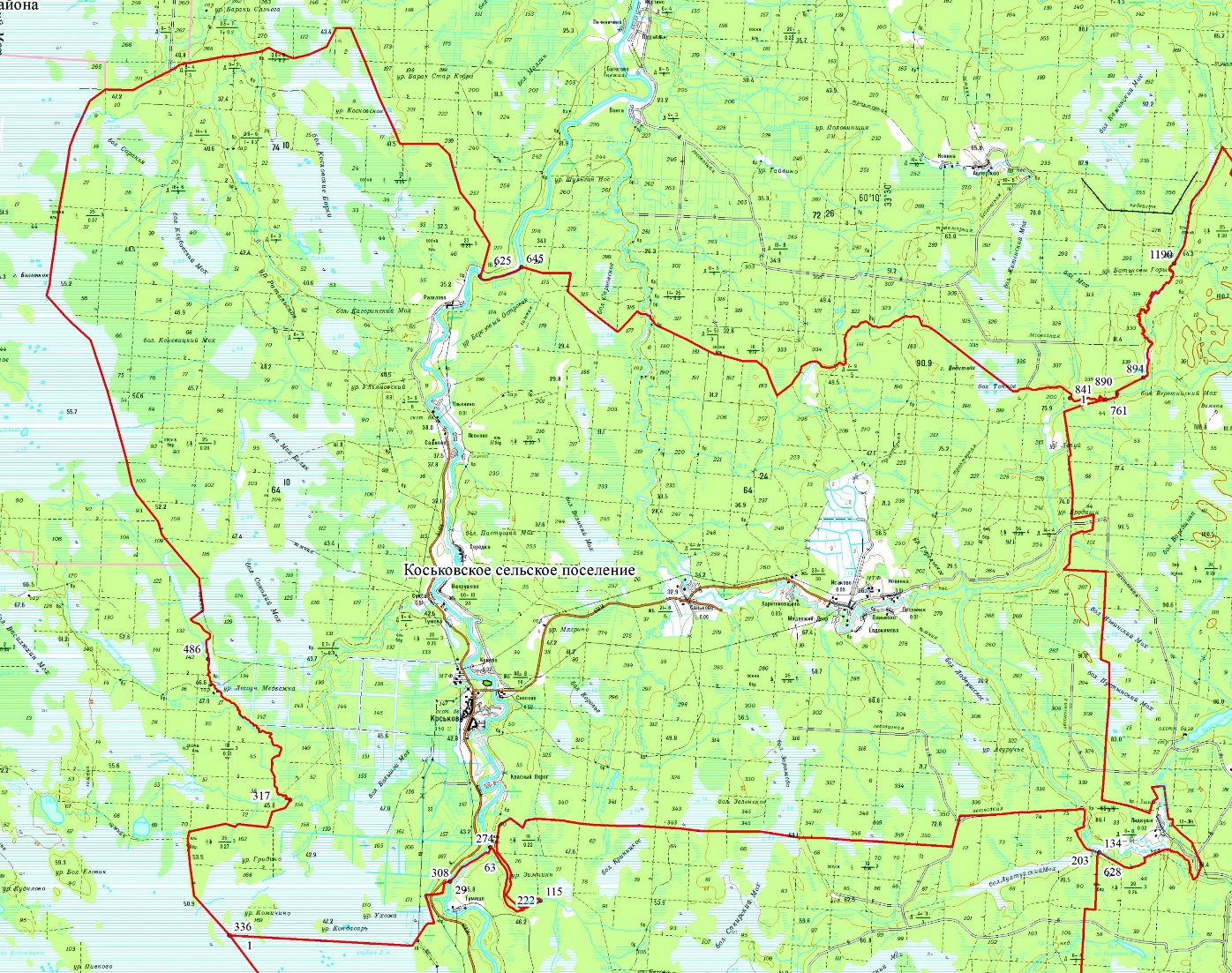 #G0Об утверждении схемы многомандатного избирательного округа для проведения выборов депутатов совета депутатов муниципального образования Коськовское сельское поселение Тихвинского муниципального района Ленинградской области 